Draga djeco, poštovani roditelji, danas ćemo zaviriti u jedan neobični san našega Ronnija! Naime, sigurno se i vama desilo da ponekad sanjate nešto neobično, ponekad lijepo, a ponekad i ružno. Možete li se prisjetiti kojega sna? Ispričajte ukućanima svoj san! A Ronnie? Ronnie je sanjao da bio u zemlji igračaka (Toyland). Tamo je upoznao nekoliko zanimljivih igračaka: lutku - Dusty the Doll, medvjedića - Timmy the Teddy Bear, zmaja - Kenny the Kite i vlak -  Choo Choo Train. Kliknite na ovu poveznicu i otvorit će se priča o Ronniju u zemlji igračaka: https://hr.izzi.digital/DOS/109/192.htmlNapravite samo ova prva dva zadatka, sljedeći puta ćemo nastaviti. 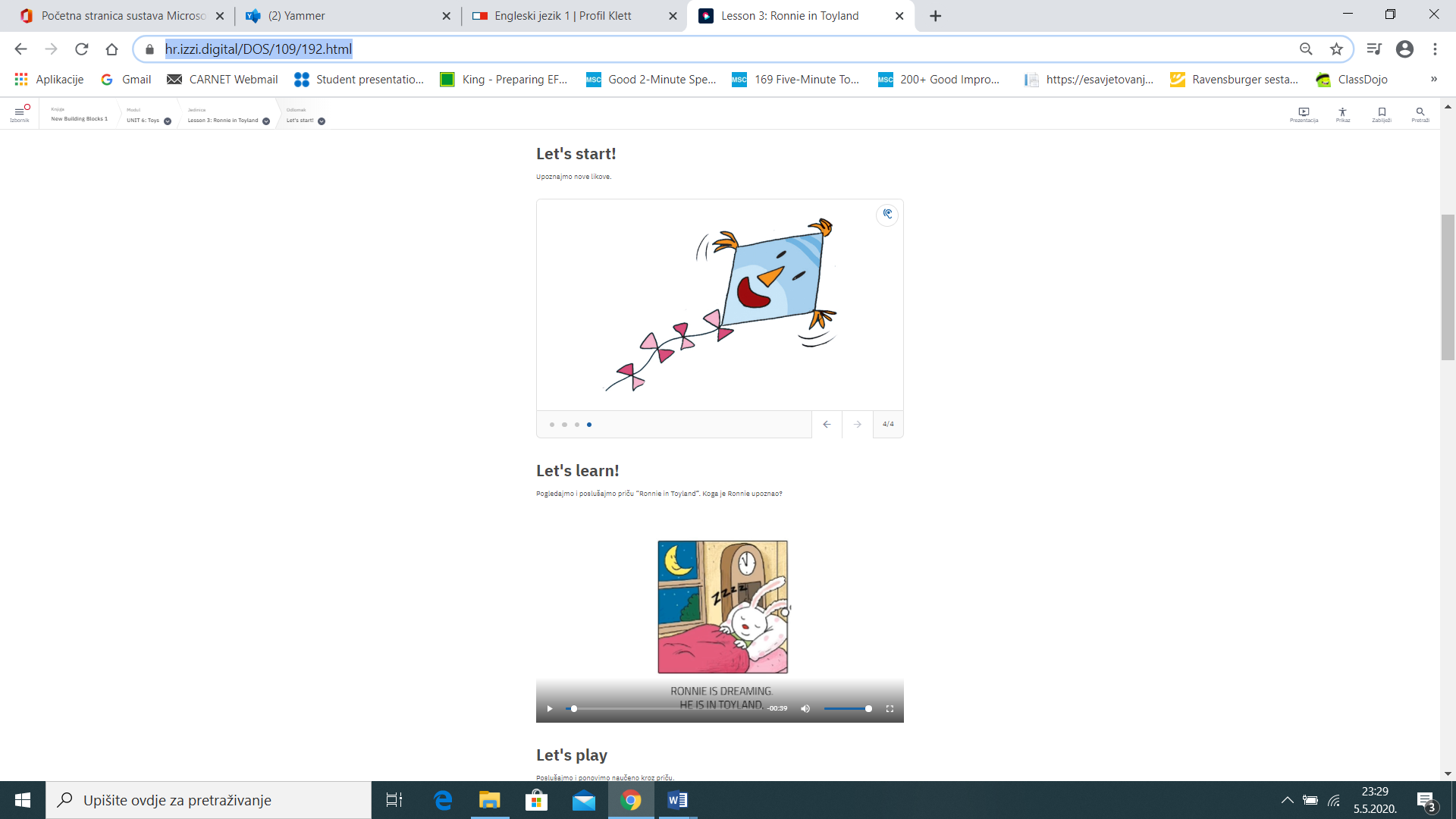 U prvoj prezentaciji upoznat ćete igračke koje je Ronnie sreo u zemlji igračaka. Stisnite uho u gornjem desnom kutu i ponavljajte za zvučnim modelom da naučite izgovarati imena. U ovom drugom prozorčići slušajte i pratite Ronnijev san. Stisnite pauzu nakon svake rečenice i ponovite za Ronnijem i igračkama. Poslušajte i pogledajte priču nekoliko puta!U bilježnice nacrtajte jedan neobičan san. Može biti zaista san koji ste sanjali, a može biti i nešto sasvim iz mašte, neobičan san o svemiru, igračkama, prijateljima, pustolovinama… Puno pozdrava svima u razredu!teacher Ljiljana